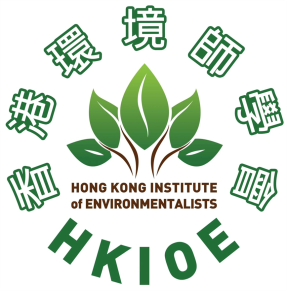 HKIOE Corporate Membership Application公司會員申請表Corporate Details 公司資料Company Name:________________________________________________________________公司名稱:____________________________________________________________________________Established Date成立日期 :_____________________________________________________________Company Scope公司業務範圍: __________________________________________________________Company Representative公司代表: _______________________________________________________Company E-mail 公司電郵:_____________________________________________________________Mailing Address 郵寄地址:_________________________________________________________________________________________________________________________________________________Contact No聯絡電話 :___________________       Fax 傳真 :______________________Does your company have other professional membership? 口Yes 口No   貴公司是否具有其他專業會員資格?    口是   口否  _________________________________________________(If  yes, please state.若有, 請指明。)The approaches to payment 付款方法:Cheque payable to “ The Society of Hong Kong Environmentalists Limited ”Deposit to Bank of China 中國銀行 #012 924 102 941 34 - The Society of Hong Kong Environmentalists Limited＊The HKIOE annual corporate subscription fee is HKD$1,000. 公司會員年費為壹仟元正。